NO COST* (to you) ways to support Da Vinci Charter Academy & Junior High School via the Boosters.<You can also find out how to make  cash donations at the end of this handout>You can help the Da Vinci Charter Academy Boosters help provide additional resources to both the Senior and Junior High Schools.  NO COST to you* (Merchant donates. You get to spend the full amount)HOW THESE DONATIONS HELPThe Boosters has been able to provide additional financial support for:Junior High Campus:PE equipment and supplies, music support, robotics supplies, scientific kitsSignature events , Field trip, Teacher and staff appreciationHigh School Campus:Signature events (1929 Night, WW1 Night)Teacher and staff appreciationDIRECT FINANCIAL SUPPORT from youIF YOU ARE ABLE TO DONATE CASHFor those of you who are in a position to help with direct cash donations, consider supporting the Boosters as part of this.  Show your support for your schools!The easiest way to make a “cash” donation is to do this is at the DaVinciBoosters.net website.Click on the logo to donate via PayPal.        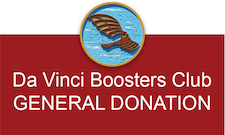 Da Vinci BoostersServing Da Vinci Charter AcademyPROGRAMMerchant DonationDetailsAmazon Smile0.5%Browser (on computer): Smile.Amazon.com     -or-App: Find Settings in the main menu (☰). Tap on ‘AmazonSmile’ and follow the on-screen instructionsMust renew Smile on APP every 6 mo (N/A for Smile.Amazon.com on your computer).Nugget Market1-4%1) Pick up a physical SCRIP card from Nugget (or Da Vinci)2) Make an account at https://scrip.nuggetmarket.com/3) Scan your card when you pay at Nugget checkoutShopWithScripUp to14% (most 2-6%)Browser (on computer): ShopWithScrip.com      -or-RaiseRight App Enrollment Code: 2514L28417653Over 750 Retailers.  *15 cent charge if you purchase from bank account vs 2.6% if you use a credit cardDepending on retailer, you either:Reload a plastic card (Safeway, ARCO, …), orPay from Wallet (Buca di Beppo, …), orTransfer funds to merchant’s own app (Starbucks, …)After you link to a bank account, I recommend trying it out with one retailer.  We personally started with Safeway $150, with a 15 cent fee charged to bank account.  We printed out a copy and presented it at checkout.  In future will get plastic card and reload that.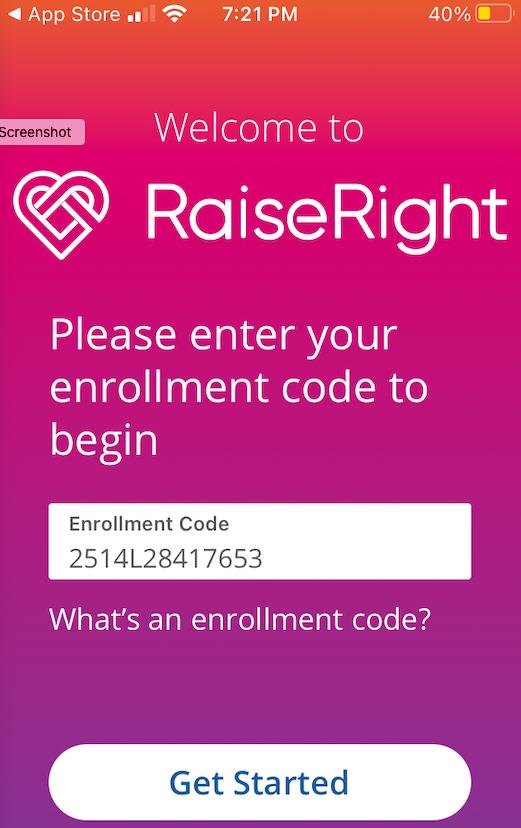 Browser (on computer): ShopWithScrip.com      -or-RaiseRight App Enrollment Code: 2514L28417653Over 750 Retailers.  *15 cent charge if you purchase from bank account vs 2.6% if you use a credit cardDepending on retailer, you either:Reload a plastic card (Safeway, ARCO, …), orPay from Wallet (Buca di Beppo, …), orTransfer funds to merchant’s own app (Starbucks, …)After you link to a bank account, I recommend trying it out with one retailer.  We personally started with Safeway $150, with a 15 cent fee charged to bank account.  We printed out a copy and presented it at checkout.  In future will get plastic card and reload that.